GEREFORMEERDE KERK WAPADRANTSONDAG 30 SEPTEMBER 2018TEKSGEDEELTE: 1 Korintiërs 2:1-5TEMA: ALLEEN JESUS CHRISTUS – DIE GEKRUISIGDEInleidingWaaroor gaan kerkwees?Oor Christus. Jesus Christus staan altyd in die middelpunt van kerkwees.“Ja, ek weet...” sal waarskynlik jou eerste reaksie wees. Ons weet dit tog almal. Ons hoor dit baie gereeld. Dis nie vir ons nuus nie.En tog: leef ons as Christene, as kerk van die Here dit regtig só uit dat ons in alles ons Here Jesus Christus in die middelpunt plaas? Gebeur dit nie ook maar by ons dat ons maklik begin fokus op onsself, ander mense, persoonlikhede, vermoëns, mikpunte, ideale wat ons vir onsself uitgedink het... Ander fokusse as Jesus Christus?Wanneer Paulus aan die gemeente in Korinte skryf, weet hy dat die fokus in daardie gemeente nie heeltemal suiwer is nie. En hy wys baie duidelik vir hulle uit waar regstellings nodig is.Kom ons lees 1Korintiërs 2:1-5:Lees 1Korintiërs 2:1-5 (1983 Afrikaanse Vertaling)Nou moet ons hierdie gedeelte verstaan teen die agtergrond van wat hy in hoofstuk 1 skryf oor die geneigdheid van die sondige mens om – ook in die kerk – te fokus op menslike vermoëns en menslike behoeftes:  Wie is die beste voorganger: Paulus of Apollos of Sefas(1:11-12 en ook weer in 3:1-6)? Waar is die kragtige wonderwerke en waar is die wonderlike wysheid waarin ons ons kan verlustig (1:18-25)?Dit is ‘n skewe fokus. En Paulus spreek dit reguit aan:In die kerk is daar net een fokus: Jesus Christus – die gekruisigde (2:2)Eenvoudige woordeNou moet ons ook raaksien: vir Paulus is dit belangrik dat die gemeente in Korinte moet verstaan dat hy spesifiek nie met hoë woorde of groot geleerdheid na hulle toe gegaan het toe hy die eerste keer die evangelie daar verkondig het nie. Verse 1 en 4-5 maak dit baie duidelik:Wat my betref, broers, toe ek na julle toe gekom het om die geheimenisvolle waarheid van God aan julle te verkondig, het ek nie met hoë woorde of groot geleerdheid gekom nie.Die boodskap wat ek verkondig, het julle oortuig, nie deur geleerdheid en welsprekendheid nie, maar deur die kragtige werking van die Gees. Dus is julle geloof nie op die wysheid van mense gegrond nie, maar op die krag van God.Paulus sou hoë woorde en groot geleerdheid kon ten toon stel as hy wou. Hy was immers ‘n hoogs opgeleide rabbi en het die kuns van retoriek goed verstaan. Sy briewe wys dat hy ‘n baie goeie taalvaardigheid gehad het – ook in Grieks, wat nie sy moedertaal was nie. Maar hy gebruik dit nie. Dit is nie vir hom belangrik nie.Hy wil juis nie mense probeer beïndruk met sy woorde en formulerings nie.Hoekom nie?Want dan is die fokus verkeerd. Dan draai die fokus weg van Jesus Christus af. Dan is die kollig op hom as mens, as prediker, as evangelis. En daarby is die gevaar dan dat mense se harte nie geraak word nie. Dat hulle harte nie oopgaan vir die waarheid (vers 1) en die krag waarmee die Heilige Gees in mense se harte werk nie.Dan is hy – Paulus – ‘n struikelblok en nie ‘n werktuig in die hand van God nie.Angs en huiweringIn vers 3 lees ons dat Paulus nie met groot bravade en selfvertroue Korinte toe gegaan het nie:Bewys van my swakheid, en met groot angs en huiwering, het ek na julle te gekom.Hoekom was dit só? Was Paulus dan bang vir die mense in Korinte?Nee, glad nie. Wanneer ons sy 2 briewe aan die Korintiërs lees, sien ons dat hy nie huiwer om hulle direk aan te spreek oor dinge wat nie reg was in die gemeente nie. Hy was vir niemand bang nie.Wat was dan hierdie angs en huiwering waarmee Paulus sy werk in Korinte benader het?Sy groot respek vir die Here self. En vir die aard van die taak waarvoor die Here hom geroep het. En die besef van die rol wat die Here wil hê hy daarin moet speel.Dit is geweldig. Dit is gewigtig. Om in diens van die Here te staan is groots. Dit kan jou nie traak-my-nie-agtig maak as jy mooi besef waarmee jy besig is nie.Natuurlik gaan jy bewus wees van jou eie onvermoëns en swakheid. En dat jy niks op jou eie sal kan vermag nie.En natuurlik verdiep hierdie besef wanneer jy weer mooi begryp waaroor dit alles gaan.Die gekruisigdeHierdie begrip waartoe Paulus in ons gedeelte weer gekom het, is die geheimenisvolle waarheid van Jesus Christus – as die gekruisigde. Ons lees dit in vers 2:Ek het my voorgeneem om met julle oor niks anders te praat nie as oor Jesus Christus, en wel oor Hom as die gekruisigde.   Ineens bring dit die geheimenisvolle (op ‘n sekere manier eintlik die onbegryplike) waarheid van die evangelie in die fokus: God wat Homself gee – in sy Seun – en toelaat dat Hy op een van die wreedse maniere denkbaar tereggestel word, ter wille van die verlossing van sy kinders.Selfs net ‘n vinnge en oppervlakkige kyk hierna, laat ‘n mens al klaar wonder: hoe werk dit? Hoekom het God dit só laat gebeur? Hoekom het Hy sy eie Seun hiervoor gegee? Was daar nie ‘n ander manier nie? Hoe het Jesus Christus daartoe gekom om Homself te gee? Hy is dan God – dis die mense wat gesondig het?Daar sit iets baie diep en geheimenisvol hierin. Iets wat ek en jy met ons verstandelike vermoëns nie sal kan uitpluis nie. Iets waaroor die slim filosowe van altyd af nog wonder. En waaroor baie van hulle struikel...Jesus Christus – die gekruisigde...Die naam Jesus is ‘n Griekse transkripsie van die Hebreeuse naam Josua. Dit beteken: Jahweh is (bring) redding, of eenvoudiger God verlos.Christus is die Griekse weergawe van die Hebreeuse Messias. Dit beteken: die gesalfde, die een wat aangewys is – natuurlik deur God self.Alreeds net hierdie benaming van Jesus Christus bring ‘n mens by die diep, geheimenisvolle werklikheid van God se eeue-oue verlossingsplan. Hy red. Hy roep, Hy wys Hom amptelik aan as Verlosser en stuur sy Gesalfde (sy Seun) om te kom red. En Hy doen dit op ‘n manier wat geen skepsel in die heelal dit ooit sou kon doen nie.Dit gaan ver verby ons menslike vermoëns. Ver verby ons begrip. Dit is groots. In sommige opsigte eintlik heeltemal te groot om regtig te begryp.Maar dan voeg Paulus ook nog by in vers 2: ... en wel oor Hom as die gekruisgde...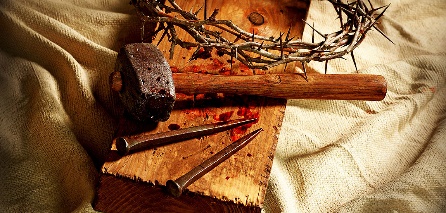 Die gekruisigde.Dink ons nog aan die geweldige grootsheid van hierdie gebeure?Ons praat so maklik van ons Here Jesus wat vir ons aan die kruis gesterf het. Ons noem dit maklik sommer so in die verbygaan. Dit is vir ons ‘n bekende feit.Maar besef ons werklik hoe geweldig ingrypend dit was?Besef ons werklik dat die totale geskiedenis van die heelal direk en onomkeerbaar hierdeur beïnvloed is?Praat van ‘n omkeerstrategie! Net so fundamenteel as wat die geskiedenis van die totale heelal omgeswaai het met eie sondeval, net so het dit ‘n onomkeerbare terugdraai beleef toe Jesus Christus (die Gesalfde, die Gestuurde Seun van God) aan die kruis gesterf het daarvoor – en die prys finaal klaar betaal het.Dink vir ‘n oomblik hieraan: nooit, ooit sou dinge weer dieselfde wees nie. Nie vir my nie, nie vir jou nie, nie vir miljoene gelowiges oor eeue heen nie, nie vir die aarde nie, nie vir die totale skepping nie. God (Jahweh) verlos. En elkeen wat in geloof aan Hom vashou, kry volledig deel hieraan. Nuwe lewe. Met die hiernamaals wat vir ons wag: ewige heerlikheid en vreugde en liefde saam met God!Dit is die krag van God: Hy verlos. Hy draai om. Hy maak alles nuut. Ondenkbaar. Onvergelyklik. Jesus Christus is die gekruisigde – dit is en bly die fokuspunt van die evangelie.Maar dink ons nog genoeg aan die diep betekenis van Jesus Christus se kruisdood?Dat dit nie maar net gegaan het oor die verskriklikste lyding wat Hy deurgegaan het nie? Fisies, liggaamlik was dit een van die ergste tegnieke wat hulle in die Bybelse tyd kon uitdink om iemand te martel en te laat ly. Dit was boos. Verskriklik!Maar die kruisiging het tog gegaan oor veel meer: op verskillende plekke in die Bybel lees ons dat die kruisiging te doen het met vervloek wees, verag wees, uitgegooi wees. Ons lees van Jesus wat deur verskriklike angs en aanvegtinge gaan: Hy het die angste van die hel tot in die dood toe ondergaan. En die Vader het Hom verlaat...Sy bloedsweet die Donderdagaand daar in die tuin van Getsemane, was nie om dowwe neute nie. Hy het presies geweet wat op Hom wag. Hy het gewillig daardeur gegaan. Maar dit was onbeskryflik verskriklik – bo en behalwe die ondraaglike fisiese pyn wat Hy na sy menslikheid moes deurstaan.Jesus Christus – die gekruisigde.Dit het ‘n gewewldige diep betekenis – ook vir my en jou vandag.Dit is die grond vir ons verlossing. Dit is waarop ons roem: die kruisdood en opstanding van ons Verlosser. Die Messias. Ons Here.My eie kruisEn juis dit maak dat ons ons nie besig hou met allerhande slim praatjies of hoë woorde nie. Wanneer ‘n mens weer opnuut besef wat dit werklik beteken dat ons Here Jesus gekruisig is, besef jy: dit is nie die plek vir menslike slimmighede nie! My hoë woorde of gewaande wysheid en slimmighede het nie ‘n plek hier nie. Ons staan op heilige grond. Gewyde grond. Elke oomblik. In teenwoordigheid van die almagtige God van hemel en aarde – wat elke dag besig is met hierdie onbeskryflike verlossingsplan – waarin ons ook ingesluit is.En dan kom ‘n mens op die punt waar jy niks anders meer wil weet nie, as Jesus Christus – die gekruisigde. En waar jy in jou eie lewe ook met niks anders meer wil besig wees nie, as die uitleef van jou geloof in Hom.Waar jy elke dag van vooraf bereid is om self jou eie kruis op te neem en agter Hom aan te loop. Om te trap in sy voetspore. In die nou kronkel paadjie wat lei na die ewige woonplek in die huis van ons hemelse Vader.Waar jy hard werk daaraan om jou dankbaarheid te wys.Waar jy diep verleë is en teleurgesteld is in jouself elke keer wat jy iets dink of sê of doen wat nie jou status as sy verloste kind bevestig nie.Waar jy jou oefen in die geloof – omdat niks anders meer vir jou belangriker kan wees as jou een-wees met Hom nie.Waar jy nie kan stilbly nie: want jy is gekonfronteer met die geheimenisvolle waarheid van verlossing in Christus – en dit het jou oorompel. En die krag van die Gees het jou oortuig.SlotJesus Christus is die fokus van ons kerkwees. Hy, die gekruisigde.Hy het ons een gemaak met God.Hy het ons met Hom versoen. Daar is nou vrede tussen God en ons.En Hy maak ons nuut – elke dag van ons lewe.Om in Hom te glo, kom nie deur hoë woorde en groot geleerdheid nie.Die Gees van God werk dit in ons harte – in liefde, uit genade. En dit bring my daartoe om my eie kruis op te neem en sonder skroom agter Hom aan te loop – in sy voetspore te trap.Wat ‘n heerlike waarheid!Wat ‘n seën om dit te kan ken en glo – en te kan uitleef in alles! Amen. 